IntroductionThe following report presents analyses of health-related behaviors for both middle and high school youth in Massachusetts from the Massachusetts Youth Health Survey (MYHS). The report presents comparative descriptive analyses of health behaviors by sex, race/ethnicity, and grade of middle and high school students. It provides a picture of the current health behaviors of Massachusetts students with the goal of identifying high risk population groups with a particular focus on race/ethnic disparities. It aims to assess the association between certain health behaviors and the demographic structure of student populations. The information obtained in these surveys assist in identifying the need for youth programs, interventions, and health policies.In interpreting these results, it is critical to recognize that the social, economic, behavioral and physical factors experienced by populations where they live and work have a profound impact on their health. Disparities in outcomes by race, for example, are much more often due to social factors and the legacy of racial discrimination than biologic causes. The social determinants of health (SDOH) are rooted in systems, and therefore public health action to reduce and prevent health inequities must be directed at systems change. The Massachusetts Department of Public Health (MDPH) focuses on the six SDOH to eliminate inequities and achieve the vision of health and wellbeing for all residents of the Commonwealth. More information about Social Determinants of Health can be found on the Population Health Information Tool (PHIT) website [Population Health Information Tool | Mass.gov].Note: The survey has historically been conducted during spring of odd-numbered years. However, due to the COVID-19 global pandemic, most schools nationwide, including those in Massachusetts, began their 2020-2021 school year with students learning remotely; the decision was therefore made to defer the administration until the fall of 2021. The pandemic clearly impacted students’ lives and social connections, as many of these social connections are made while in school. While students who took the survey were at school, this may have impacted the results seen here. In addition, there are developmental changes and social connections that develop over the course of the school year, so moving the survey to the fall could have impacted results, particularly for tobacco, alcohol, and other substance use and perceptions. Finally, the high school survey was offered online, rather than only on paper, for the first time. Since all of these factors could affect results, a comparison with data from the previous administration (spring of 2019) is included.Executive SummaryThis report presents key indicators of the health behaviors reported by middle and high school students on the Massachusetts Youth Health Survey (MYHS). These indicators provide important information about the health, safety, and well-being of youth across the state. In 2021, 60 high schools participated, with 2,645 students completing the YHS high school survey. 79 middle schools participated in 2021, with 2,876 students completing the YHS middle school survey. Surveys were administered in schools between the months of September and December of 2021. The statistics presented are weighted to be representative of all Massachusetts public middle and high school students.________________________________________HighlightsData provided by the MYHS are used throughout the department for program planning, monitoring and evaluation. Several topics of policy relevance were selected to highlight.Protective Factors: Despite the influence of the COVID-19 pandemic, 2021 rates of protective factors have remained similar to 2019 rates. However, in 2021, we found that Black and Hispanic/Latino students were less likely than White students to engage in many protective factors, including volunteer/community work, organized activities, and to sit down to dinner with their families. All other racial/ethnic groups were less likely than White students to report feeling that their neighborhood was safe from crime, feeling safe with their parents/caregivers and feeling that they belong at school. In addition, students who identified as LGBTQ were less likely to sit down to dinner with their families and were less likely to feel like they belonged at school than their straight, cisgender counterparts.Mental Health and Suicidality: The rate of both high school and middle school youth who intentionally injured themselves increased in 2021 compared to 2019. However, the rates of youth feeling sad or hopeless and those considering suicide remained steady in 2021 compared to 2019. Additionally, in 2021, we found that females and LGBTQ students were more likely than male and straight/cisgender students to report intentional self-injury, report feeling sad or hopeless, and seriously consider suicide. Hispanic/Latino students were more likely than other racial/ethnic groups to report feeling sad or hopeless and consider suicide.Tobacco Use: Among high school students, rates of vaping decreased dramatically in 2021, compared to 2019.  Additionally, in 2021, we found that LGBTQ students were more likely than straight/cisgender students to report ever smoking cigarettes or using a vape product in the prior 30 days, and, among middle schoolers, Hispanic/Latino students were more likely than White students to report ever smoking cigarettes and using vape products.Alcohol Use: Recent alcohol use decreased 25% from 2019 to 2021 among high school youth. Additionally, in 2021, we found that, among high schoolers, White students were more likely than Hispanic/Latino or Asian students to report alcohol use in the prior 30 days. Nearly 2/3 of high schoolers thought it would be very or fairly easy to get alcohol. This sentiment was higher among White students than Black, Hispanic/Latino, or Asian students. Over half of high school students who reported ever drinking alcohol said they got it from their friends and at parties. Finally, among middle schoolers, females were more likely than males to report riding in a car with someone who had been drinking alcohol.Marijuana Use: Use decreased dramatically for high school students in 2021, compared to 2019. Additionally, in 2021, we found that, among high schoolers, Asian students were less likely than any other racial/ethnic group to report using marijuana and LGBTQ students were more likely than straight/cisgender students to report ever using marijuana. Half of high school students thought it would be very or fairly easy to get marijuana. LGBTQ students were more likely than straight/cisgender students to hold this opinion. Among middle school students, females were more likely than males to report riding in a vehicle driven by someone who had been using marijuana. Hispanic/Latino students were more likely than White students to report that it would be very or fairly easy for them to get marijuana.Demographic Characteristics of the 2021 MYHSProtective FactorsWhile epidemiology often focuses on factors that increase risk of illness, death, or other poor health outcomes, there are also protective factors that promote health and wellbeing. For youth, these protective factors are centered on positive interactions with family, school, and community. Previous research has demonstrated links between these protective factors and decreased tobacco use, better general health, decreased engagement in gun violence, decreased risk of suicidal ideation, and decreased alcohol use.Students were asked the following six questions:During the past 7 days, on how many days did you do volunteer work, community service or help people outside of your home without getting paid?During the past 7 days, on how many days did you take part in organized activities (including sports teams, school clubs, music, art or dance lessons, church groups, or other supervised activities)?During the past 7 days, on how many days did you sit down to dinner with your family?How safe from crime do you consider your neighborhood to be?How true is the following statement: I feel safe when I am with my family/caregiver(s)?How true is the following statement: I feel that I belong at my school?Key Findings:There was no significant difference between 2021 and 2019 data for these indicators.Among high school students, Black and Hispanic/Latino students were less likely than White students to engage in many protective factors, including volunteer/community work, organized activities, and sitting down to dinner with their families. All other racial/ethnic groups were less likely than White students to report feeling that their neighborhood was safe from crime, feeling safe with their parents/caregivers and feeling that they belong at school. High school students who identified as LGBTQ were less likely to sit down to dinner with their families and were less likely to feel like they belonged at school than their straight, cisgender counterpartsPROTECTIVE FACTORS – MASSACHUSETTS HIGH SCHOOL STUDENTS (PART 1 OF 2) PROTECTIVE FACTORS – MASSACHUSETTS HIGH SCHOOL STUDENTS (PART 2 OF 2)PROTECTIVE FACTORS – MASSACHUSETTS MIDDLE SCHOOL STUDENTS (PART 1 OF 2)PROTECTIVE FACTORS – MASSACHUSETTS MIDDLE SCHOOL STUDENTS (PART 2 OF 2)Mental Health and SuicidalityYouth with better mental health are physically healthier, demonstrate more socially positive behaviors, and engage in fewer risky behaviors; whereas youth with mental health problems, such as depression, are more likely to engage in health risk behaviors. Suicide is a significant yet largely preventable public health problem. The MDPH Suicide Prevention Program provides support to community agencies, education and training for professionals and caregivers, and funds programs working with youth, veterans and older adults. The program also supports and encourages communities to collaborate across disciplines to prevent suicide and suicide attempts across the lifespan. More information about the program as well as suicide prevention resources can be found at: Suicide Prevention Program | Mass.govStudents were asked the following three questions:During the past 12 months, how many times did you hurt or injure yourself on purpose without wanting to die? (For example, by cutting, burning, or bruising yourself on purpose.)During the past 12 months, did you ever feel so sad or hopeless almost every day for two weeks or more in a row that you stopped doing some usual activities?During the past 12 months, did you ever seriously consider attempting suicide?Key Findings:The rate of both high school and middle school youth who intentionally injured themselves increased in 2021 compared to 2019.The rates of youth feeling sad or hopeless and those considering suicide remained stable in 2021 compared to 2019.Among both middle and high school students, females were more likely than males to report intentional self-injury, feeling sad or hopeless, and seriously considering suicide.Hispanic/Latino high school students were more likely than their White counterparts to report feeling sad or hopeless. Among middle schoolers, Hispanic/Latino students were more likely than White students to report intentional self-injury, feeling sad or hopeless, and seriously considering suicide.High school students who identified as LGBTQ were more likely to report intentional self-injury, feeling sad or hopeless, and seriously considering suicide than were students who identified as straight/cisgender.MENTAL HEALTH AND SUICIDALITY – MASSACHUSETTS HIGH SCHOOL STUDENTSMENTAL HEALTH AND SUICIDALITY – MASSACHUSETTS MIDDLE SCHOOL STUDENTSTobacco UseTobacco use, including cigarettes, cigars, electronic vape products, and smokeless tobacco, remains the leading preventable cause of death in the United States. Nationally, tobacco product use is started and established primarily during adolescence with nearly 9 out of 10 adults who smoke cigarettes daily first try smoking by age 18. The Massachusetts Tobacco Cessation and Prevention Program’s (MTCP) mission is to reduce the health and economic burden of tobacco use by preventing young people from starting to use tobacco and nicotine products, helping current tobacco and nicotine users to quit, protecting children and adults from secondhand smoke, and identifying and eliminating tobacco-related disparities. More information and resources on prevention and quit aids can be found at Massachusetts Tobacco Cessation and Prevention Program (MTCP) | Mass.govStudents were asked the following questions:How old were you when you first tried cigarette smoking, even one or two puffs? (HS) or Have you ever tried cigarette smoking, even one or two puffs? (MS)How old were you when you first tried a vape product, even one or two puffs? (HS) or Have you ever tried a vape product, even one or two puffs? (MS)During the past 30 days, on how many days did you use a vape product? How much do you think people risk harming themselves if they occasionally use: Conventional tobacco (including cigarettes, cigars, chew, dip, snus, pipe tobacco, etc.)?How much do you think people risk harming themselves if they occasionally use: Vape products (including JUUL, Puff Bar, Fruyt Stik, e-cigarettes, e-cigars, vape pipes, vaping pens, e-hookahs, hookah pens, etc.)?During the past 30 days, how did you get your tobacco products (this includes vape products, cigarettes, cigars, smokeless tobacco)? (Choose all that apply)  During the past 30 days, what flavor(s) did the tobacco product(s) (including vape products, cigarettes, cigars, smokeless tobacco) you used contain? (Choose all that apply)Key Findings:Among high school students, rates of vaping decreased dramatically in 2021 compared to 2019. Although not as dramatic, the percent of middle school students ever trying a vape product also decreased.Among both middle and high school students, females were more likely than males to report use of vape products.LGBTQ high school students were more likely than straight/cisgender students to report ever smoking cigarettes and use a vape product in the prior 30 days.Among middle schoolers, Hispanic/Latino students were more likely than White students to report ever smoking cigarettes and using vape products.Only 2/3 of high school students thought that there was a moderate or great risk of harm from using either conventional tobacco or vape products. Hispanic students were less likely than White students to think using vape products was harmful.The vast majority of high school students who reported using tobacco products also reported that these products contained flavorings. Fruit, alcohol, or candy flavoring was the most commonly reported.TOBACCO USE – MASSACHUSETTS HIGH SCHOOL STUDENTS (PART 1 OF 2)TOBACCO USE – MASSACHUSETTS HIGH SCHOOL STUDENTS (PART 2 OF 2)All high school respondents were asked “During the past 30 days, how did you get your tobacco products (this includes vape products, cigarettes, cigars, smokeless tobacco)?” and could select multiple response options. A distribution of responses is presented below.All high school students were also asked “During the past 30 days, what flavor(s) did the tobacco product(s) (including vape products, cigarettes, cigars, smokeless tobacco) you used contain?” and could select multiple response options.TOBACCO USE – MASSACHUSETTS MIDDLE SCHOOL STUDENTS (PART 1 OF 2)TOBACCO USE – MASSACHUSETTS MIDDLE SCHOOL STUDENTS (PART 2 OF 2)Alcohol UseAmong youth, the use of alcohol is associated with adverse effects on normal brain development and cognitive functioning and has been linked to unintentional injuries, physical fights, risky sexual behavior, academic and occupational problems, and illegal behavior. Alcohol use is a major contributor to the leading causes of adolescent death (i.e., motor vehicle crashes, homicide, and suicide) in the United States.The MDPH Bureau of Substance Addiction Services (BSAS) oversees the statewide system of prevention, intervention, treatment, and recovery support services for individuals, families, and communities affected by substance addiction. For information on prevention or treatment/recovery see Bureau of Substance Addiction Services | Mass.govStudents were asked the following questions:During your life, on how many days have you had at least one drink of alcohol?During the past 30 days, on how many days did you have at least one drink of alcohol?During the past 30 days, on how many days did you have 5 or more drinks of alcohol in a row, that is, within a couple of hours?During the past 30 days, did you drive a car or other vehicle when you had been drinking alcohol? (HS) or During the past 30 days, did you ever ride in a car or other vehicle driven by someone who had been drinking alcohol? (MS)How much do you think people risk harming themselves (physically or in other ways) if they have five or more drinks in a row?How easy or difficult would it be for you to get each of the following: Beer, wine, or other alcohol?There are many different ways to get beer, wine coolers, wine, or liquor. Which of the following are how you get alcohol?Key Findings:Recent alcohol use decreased 25% from 2019 to 2021 among middle and high school youth.Among high schoolers, White students were more likely than Hispanic/Latino or Asian students to report alcohol use in the prior 30 days.Although a decrease from 72.3% in 2019, nearly 2/3 of high school students thought it would be fairly easy or very easy to get alcohol.Over half of high school students who reported ever drinking alcohol, said they got it from their friends and at parties.Among middle schoolers, females were more likely than males to report riding in a car with someone who had been drinking alcohol.ALCOHOL USE – MASSACHUSETTS HIGH SCHOOL STUDENTS (PART 1 OF 2)ALCOHOL USE – MASSACHUSETTS HIGH SCHOOL STUDENTS (PART 2 OF 2)High school students who reported that they had ever had at least one drink of alcohol were asked “There are many different ways to get beer, wine coolers, wine, or liquor. Which of the following are how you get alcohol?” and were asked to respond Yes/No for each option.ALCOHOL USE – MASSACHUSETTS MIDDLE SCHOOL STUDENTS (PART 1 OF 2)ALCOHOL USE – MASSACHUSETTS MIDDLE SCHOOL STUDENTS (PART 2 OF 2)Marijuana UseMarijuana can have permanent effects on the developing brain when use begins in adolescence, especially with regular or heavy use. Negative effects of teen marijuana use include difficulty thinking and problem-solving, problems with memory and learning, reduced coordination, difficulty maintaining attention, and problems with school and social life.The MDPH Bureau of Substance Addiction Services (BSAS) oversees the statewide system of prevention, intervention, treatment, and recovery support services for individuals, families, and communities affected by substance addiction. For information on prevention or treatment/recovery see Bureau of Substance Addiction Services | Mass.govStudents were asked the following questions:How old were you when you tried marijuana for the first time?During the past 30 days, how many times did you use marijuana?  During the past 30 days, did you ever drive a car or other vehicle when you had been using marijuana? (HS) or During the past 30 days, did you ever ride in a car or other vehicle driven by someone who had been using marijuana? (MS)How much do you think people risk harming themselves if they occasionally use: Marijuana (also called dope, grass, hashish, herb, joint, pot, weed, or reefer)?How easy or difficult would it be for you to get each of the following: Marijuana (also called dope, grass, hashish, herb, joint, pot, weed, or reefer)?During the past 30 days, how did you use marijuana?During the past 30 days, how did you get the marijuana that you used?Key Findings:Marijuana use decreased dramatically for high school students in 2021, compared to 2019. While rates also decreased for middle school youth, the change was not significant.Among high schoolers, Asian students were less likely than any other racial/ethnic group to report using marijuana.LGBTQ high school students were more likely than straight/cisgender students to report ever using marijuana.Among middle school students, females were more likely than males to report riding in a vehicle driven by someone who had been using marijuana.Half of high school students thought it would be very or fairly easy to get marijuana. LGBTQ students were more likely than straight/cisgender students to think this.Only approximately half of high school students reported thinking the risk of harm from using marijuana was moderate or great. This was higher among Asians than Whites and lower among LGBTQ students than straight/cisgender students.Among middle schoolers, Hispanics were more likely than Whites to report that it would be very or fairly easy for them to get marijuana.MARIJUANA USE – MASSACHUSETTS HIGH SCHOOL STUDENTS (PART 1 OF 2)MARIJUANA USE – MASSACHUSETTS HIGH SCHOOL STUDENTS (PART 2 OF 2)High school respondents who reported that they had ever used marijuana were asked “During the past 30 days, how did you get the marijuana that you used?” and could select multiple response options.High school respondents who reported that they had ever used marijuana were asked “During the past 30 days, how did you use marijuana?” and could select multiple response options.
MARIJUANA USE – MASSACHUSETTS MIDDLE SCHOOL STUDENTS (PART 1 OF 2)MARIJUANA USE – MASSACHUSETTS MIDDLE SCHOOL STUDENTS (PART 2 OF 2)Terms, Definitions and Statistical MethodologyThis report contains data from the Massachusetts Youth Health Survey (MYHS). The MYHS is conducted separately at both the middle school (grades 6-8) and high school (grades 9-12) levels. The high school survey was conducted among 2,645 students in 60 schools and the middle school survey was conducted among 2,876 students in 79 schools.The MYHS data is weighted to represent the population of students enrolled in Massachusetts public high schools and middle schools. Weighting makes the sample representative in two ways:It adjusts for differences in the probability of selection due to school sizeIt adjusts for school and student non-participationThe underlying sample size (N) in each cell of the presented tables is the number of students who responded to the specific MYHS question(s). These are unweighted numbers. These numbers exclude students who reported "don't know" or had no response coded (missing or skipped).The crude percentage is the weighted proportion of respondents in a particular category. When percentages are reported in the text of this report, they are referring to crude percentages. The crude percentage of respondents used in this report reflects the burden of a certain health status indicator in a specific group of the population, e.g. grade, sex, or race/ethnicity.The data presented here are univariate, descriptive percentages. No multivariate analysis was performed on this data. In addition, all data presented here are cross-sectional and thus this report contains no inferences about causality.The 95% confidence interval (95% CI) is a range of values determined by the degree of variability of the data within which the true value is likely to lie. The confidence interval indicates the precision of a calculation; the wider the interval the less precision in the estimate. The 95% confidence intervals used in this report for crude and age-adjusted percentages are the indicators of reliability (or stability) of the estimate. Smaller population subgroups or smaller numbers of respondents yield less precise estimates.Statistical significance (at the 95% probability level) was considered as a basis when we used the terms “more likely” or “less likely.” Differences between percentages for respective subgroups are presented when a difference is statistically significant.We considered the difference between two percentages to be statistically significant (with 95% probability) if the calculated p-value was <0.05.Suppression of the presented estimates:Estimates and their 95% confidence intervals are not presented in the tables if the underlying sample size is less than 100 respondents. Following recommendations of the National Center for Health Statistics, data are not presented in the tables if a ratio of standard error to the estimate itself exceeds 30% (relative standard error of greater than 30%). Standard error of the estimate is a measure of its variability. Larger standard errors yield wider confidence intervals and less reliable estimates.Due to a need for this data in weighting, male and female are the only sex options on the survey. We acknowledge that male and female are insufficient options for residents who do not fall into either and thus may be mis-represented or included in “missing.”Race-ethnicity categories in this report include White, Black, Hispanic, Asian, and Other/Multiracial. When referring to White, Black, Asian, or Other/Multiracial, these categories include only non-Hispanic/non-Latino respondents. All respondents reporting Hispanic/Latino ethnicity are included in the Hispanic/Latino category regardless of race. Due to small sample sizes, data on American Indian/Alaska Natives and Native Hawaiians/Other Pacific Islanders are collapsed into the Other/Multiple Race category. Students were asked sexual orientation and gender identity in separate questions. Those who responded gay or lesbian, bisexual, questioning/not sure, or other to sexual orientation or responded they were transgender or not sure to gender identity question were included in the category LGBTQ. Students who indicated that they did not know what either question was asking were excluded. We recognize that combining these groups into one category is not ideal, however, we find it necessary to do so to be able to provide stable, reliable estimates.LimitationsThere are some limitations that should be considered when interpreting results from the MYHS, based on the nature of the survey data:The data estimated from the MYHS pertain to middle school (grades 6-8) and high school (grades 9-12) students enrolled in a Massachusetts public school. Students who attend private or religious schools or are home-schooled, as well as youth not attending school are not included and results cannot be generalized to these groups.All data collected on the MYHS are based on self-report from respondents. By its nature, self-reported data may be subject to error for several reasons. An individual may have difficulty remembering events that occurred a long time ago or the frequency of certain behaviors. Some respondents may over or under report behaviors they deem to be socially desirable or undesirable. Because MYHS data is based on a random sample of schools, these results may differ from another random sample to some extent simply due to chance. The MYHS is only conducted in English. Students for whom English is a second language may have difficulty completing the survey in the allotted class time.Middle School  (N=2,876)High School (N=2,645)Sex Sex Sex      Male 1,425 (51.2%)1,265 (51.0%)     Female1,320 (48.8%)1,341 (49.0%)     Missing 13139Grade Grade Grade      6th grade 779 (31.9%)--     7th grade 1,049 (34.0%)--     8th grade 1,024 (34.1%)--     9th grade --724 (25.5%)     10th grade --737 (25.3%)     11th grade --494 (24.8%)     12th grade --681 (24.5%)     Ungraded or Other 23     Missing 226Race/Ethnicity a Race/Ethnicity a Race/Ethnicity a      White 1,257 (56.4%)1,379 (58.9%)     Black 240 (9.6%)226 (9.3%)     Hispanic or Latino 712 (22.8%)667 (21.2%)     Asian 141 (5.1%)178 (5.7%)     Other or Multiple Race 159 (6.1%)149 (4.9%)     Missing 36746Sexual Orientation and Gender Identity bSexual Orientation and Gender Identity bSexual Orientation and Gender Identity b     LGBTQ --688 (25.4%)     Straight / Cisgender--1851 (74.6%)(a) Students were allowed to indicate multiple race categories. If Hispanic/Latino was indicated as an ethnic identification, the student was categorized as Hispanic/Latino regardless of race. The Other or Multiple Race category includes American Indian, Alaska Natives or Pacific Islander and youth who indicated more than one race Hispanic/Latino. 
(b) Students were asked sexual orientation and gender identity in separate questions. Those who responded gay or lesbian, bisexual, questioning/not sure, or other to sexual orientation, or responded they were transgender or not sure to the gender identity question were included in the category LGBTQ. Students who indicated that they did not know what either question was asking were excluded.(a) Students were allowed to indicate multiple race categories. If Hispanic/Latino was indicated as an ethnic identification, the student was categorized as Hispanic/Latino regardless of race. The Other or Multiple Race category includes American Indian, Alaska Natives or Pacific Islander and youth who indicated more than one race Hispanic/Latino. 
(b) Students were asked sexual orientation and gender identity in separate questions. Those who responded gay or lesbian, bisexual, questioning/not sure, or other to sexual orientation, or responded they were transgender or not sure to the gender identity question were included in the category LGBTQ. Students who indicated that they did not know what either question was asking were excluded.(a) Students were allowed to indicate multiple race categories. If Hispanic/Latino was indicated as an ethnic identification, the student was categorized as Hispanic/Latino regardless of race. The Other or Multiple Race category includes American Indian, Alaska Natives or Pacific Islander and youth who indicated more than one race Hispanic/Latino. 
(b) Students were asked sexual orientation and gender identity in separate questions. Those who responded gay or lesbian, bisexual, questioning/not sure, or other to sexual orientation, or responded they were transgender or not sure to the gender identity question were included in the category LGBTQ. Students who indicated that they did not know what either question was asking were excluded.Percentage of Massachusetts students who reported:Doing volunteer work or community service in past weekTaking part in organized activities in past weekSitting down to dinner with family one or more times in past weekFeeling their neighborhood was safe from crime2019 High School Estimate37.1 %61.2 %79.1 %90.0 %2019 95% Confidence Interval(34.1 - 40.1)(57.1 - 65.4)(75.9 - 82.4)(87.0 - 92.9)2021 High School Estimate34.7 %64.5 %80.0 %91.3 %2021 95% Confidence Interval(31.3 – 38.1)(59.9 – 69.2)(77.7 – 82.3)(88.4 - 94.2)2019 Middle School Estimate35.5 %68.4 %86.1 %91.4 %2019 95% Confidence Interval(32.7 - 38.3)(64.7 - 72.1)(83.5 - 88.7)(89.0 - 93.8)2021 Middle School Estimate32.3 %70.4 %87.0 %92.02021 95% Confidence Interval(30.4 - 34.2)(67.4 - 73.5)(84.7 - 89.2)(90.0 - 94.0)
Percentage of Massachusetts high school students who reported:
Percentage of Massachusetts high school students who reported:Doing volunteer work or community service in past weekTaking part in organized activities in past weekSitting down to dinner with family one or more times in past weekOverallOverall34.764.580.0(95% Confidence Interval)(95% Confidence Interval)(31.3 - 38.1)(59.9 - 69.2)(77.7 - 82.3)Grade9th Grade31.266.183.8Grade9th Grade(25.9 - 36.5)(60.6 - 71.7)(79.6 - 87.9)Grade10th Grade34.365.981.1Grade10th Grade(29.8 - 38.8)(58.9 - 72.9)(77.6 - 84.7)Grade11th Grade34.463.777.9Grade11th Grade(28.0 - 40.7)(55.8 - 71.5)(72.9 - 82.9)Grade12th Grade38.862.677.3Grade12th Grade(32.8 - 44.8)(54.2 - 71.0)(73.7 - 80.9)SexMale31.062.881.2SexMale(27.5 - 34.6)(58.5 - 67.1)(78.3 - 84.2)SexFemale38.766.779.0SexFemale(33.9 - 43.5)(60.9 - 72.5)(76.0 - 82.0)Race/Ethnicity  White37.371.585.4Race/Ethnicity  White(33.5 - 41.1)(66.7 - 76.2)(83.1 - 87.6)Race/Ethnicity  Black26.557.958.3Race/Ethnicity  Black(20.3 - 32.7)(49.4 - 66.4)(51.4 - 65.3)Race/Ethnicity  Hispanic or Latino28.646.473.4Race/Ethnicity  Hispanic or Latino(24.3 - 32.8)(41.0 - 51.8)(69.6 - 77.3)Race/Ethnicity  Asian44.469.683.7Race/Ethnicity  Asian(33.3 - 55.4)(60.3 - 78.9)(76.1 - 91.3)Race/Ethnicity  Other/Multiracial33.361.874.6Race/Ethnicity  Other/Multiracial(23.5 - 43.2)(50.6 - 73.1)(66.1 - 83.2)Sexual Orientation and Gender IdentityLGBTQ31.660.875.3Sexual Orientation and Gender IdentityLGBTQ(26.6 - 36.6)(54.8 - 66.8)(70.3 - 80.2)Sexual Orientation and Gender IdentityStraight / Cisgender36.266.382.0Sexual Orientation and Gender IdentityStraight / Cisgender(32.5 - 39.9)(61.6 - 71.1)(79.7 - 84.3)
Percentage of Massachusetts high school students who reported:
Percentage of Massachusetts high school students who reported:Feeling their neighborhood was safe from crimeFeeling safe with family/caregivers a lot or quite a bitFeeling they belong at school a lot or quite a bitOverallOverall91.391.160.5(95% Confidence Interval)(95% Confidence Interval)(88.4 - 94.2)(89.6 - 92.5)(57.5 - 63.5)Grade9th Grade92.690.961.8Grade9th Grade(88.5 - 96.8)(88.5 - 93.3)(57.1 - 66.5)Grade10th Grade90.992.056.1Grade10th Grade(86.9 - 95.0)(89.7 - 94.3)(50.6 - 61.6)Grade11th Grade90.689.761.0Grade11th Grade(86.6 - 94.6)(87.0 - 92.4)(55.1 - 66.9)Grade12th Grade90.991.563.2Grade12th Grade(86.6 - 95.3)(88.8 - 94.3)(58.3 - 68.1)SexMale91.492.766.2SexMale(88.6 - 94.3)(91.0 - 94.5)(62.9 - 69.5)SexFemale91.389.655.6SexFemale(88.1 - 94.5)(87.6 - 91.6)(51.6 - 59.5)Race/Ethnicity  White96.593.765.3Race/Ethnicity  White(94.8 - 98.2)(92.3 - 95.1)(61.8 - 68.8)Race/Ethnicity  Black79.486.355.3Race/Ethnicity  Black(71.3 - 87.4)(82.3 - 90.4)(48.0 - 62.5)Race/Ethnicity  Hispanic or Latino82.588.353.6Race/Ethnicity  Hispanic or Latino(77.8 - 87.2)(85.4 - 91.1)(49.0 - 58.1)Race/Ethnicity  Asian86.687.552.4Race/Ethnicity  Asian(78.7 - 94.5)(82.3 - 92.7)(43.7 - 61.2)Race/Ethnicity  Other/Multiracial88.783.550.7Race/Ethnicity  Other/Multiracial(82.8 - 94.5)(77.7 - 89.4)(41.2 - 60.1)Sexual Orientation and Gender IdentityLGBTQ90.483.944.2Sexual Orientation and Gender IdentityLGBTQ(86.9 - 93.9)(80.7 - 87.2)(38.9 - 49.5)Sexual Orientation and Gender IdentityStraight / Cisgender91.993.866.7Sexual Orientation and Gender IdentityStraight / Cisgender(89.0 - 94.9)(92.6 - 94.9)(63.3 - 70.0)
Percentage of Massachusetts middle school students who reported:
Percentage of Massachusetts middle school students who reported:Doing volunteer work or community service in past weekTaking part in organized activities in past weekSitting down to dinner with family one or more times in past weekOverallOverall32.370.487.0(95% Confidence Interval)(95% Confidence Interval)(30.4 - 34.2)(67.4 - 73.5)(84.7 - 89.2)Grade6th Grade31.670.690.0Grade6th Grade(27.7 - 35.4)(65.8 - 75.4)(86.7 - 93.2)Grade7th Grade31.271.185.6Grade7th Grade(28.0 - 34.4)(66.7 - 75.5)(82.1 - 89.2)Grade8th Grade33.870.185.8Grade8th Grade(30.1 - 37.5)(65.8 - 74.4)(82.4 - 89.2)SexMale31.370.688.4SexMale(28.6 - 34.1)(67.2 - 74.0)(86.1 - 90.6)SexFemale32.970.485.6SexFemale(30.0 - 35.8)(66.7 - 74.2)(82.6 - 88.7)Race/Ethnicity  White34.476.791.6Race/Ethnicity  White(31.7 - 37.2)(73.7 - 79.7)(89.9 - 93.4)Race/Ethnicity  Black28.363.768.7Race/Ethnicity  Black(22.5 - 34.1)(56.9 - 70.4)(60.7 - 76.6)Race/Ethnicity  Hispanic or Latino32.160.382.8Race/Ethnicity  Hispanic or Latino(28.5 - 35.6)(55.8 - 64.7)(78.9 - 86.7)Race/Ethnicity  Asian32.769.491.7Race/Ethnicity  Asian(24.2 - 41.1)(58.5 - 80.3)(85.5 - 97.8)Race/Ethnicity  Other/Multiracial32.565.183.4Race/Ethnicity  Other/Multiracial(24.8 - 40.2)(56.5 - 73.6)(77.0 - 89.8)
Percentage of Massachusetts middle school students who reported:
Percentage of Massachusetts middle school students who reported:Feeling their neighborhood was safe from crimeFeeling safe with family/caregivers a lot or quite a bitFeeling they belong at school a lot or quite a bitOverallOverall92.092.565.7(95% Confidence Interval)(95% Confidence Interval)(90.0 - 94.0)(91.1 - 93.8)(62.3 - 69.0)Grade6th Grade92.394.771.0Grade6th Grade(89.1 - 95.5)(92.7 - 96.6)(65.7 - 76.3)Grade7th Grade92.591.865.8Grade7th Grade(90.0 - 94.9)(89.6 - 93.9)(61.0 - 70.5)Grade8th Grade91.591.461.3Grade8th Grade(88.7 - 94.3)(89.1 - 93.6)(56.8 - 65.9)SexMale93.294.770.9SexMale(91.4 - 95.0)(93.2 - 96.3)(67.4 - 74.5)SexFemale91.191.762.7SexFemale(88.5 - 93.6)(89.9 - 93.5)(58.8 - 66.6)Race/Ethnicity  White95.393.870.7Race/Ethnicity  White(93.8 - 96.8)(92.3 - 95.4)(66.5 - 75.0)Race/Ethnicity  Black88.491.151.1Race/Ethnicity  Black(82.0 - 94.9)(87.4 - 94.9)(44.6 - 57.7)Race/Ethnicity  Hispanic or Latino84.189.558.6Race/Ethnicity  Hispanic or Latino(80.2 - 88.0)(86.8 - 92.2)(54.4 - 62.8)Race/Ethnicity  Asian94.893.862.3Race/Ethnicity  Asian(91.0 - 98.7)(89.5 - 98.2)(53.4 - 71.1)Race/Ethnicity  Other/Multiracial86.893.763.1Race/Ethnicity  Other/Multiracial(81.6 - 92.1)(89.2 - 98.2)(55.1 - 71.1)
Percentage of Massachusetts students who reported:Injuring oneself intentionally without wanting to die, 
past yearFeeling sad or hopeless for 2+ weeks that they stopped doing usual activities, past yearSeriously considering suicide, past year2019 High School Estimate15.4 %30.4 %12.8 %2019 95% Confidence Interval(13.7 - 17.1)(27.7 - 33.0)(11.1 - 14.5)2021 High School Estimate20.5 %33.6 %14.5 %2021 95% Confidence Interval(18.7 - 22.3)(30.9 - 36.3)(12.8 - 16.3)2019 Middle School Estimate21.0 %24.3 %11.3 %2019 95% Confidence Interval(18.9 – 23.1)(21.1 – 27.5)(9.5 – 13.1)2021 Middle School Estimate26.5 %29.3 %12.6 %2021 95% Confidence Interval(24.2 - 28.9)(26.3 - 32.3)(10.9 - 14.3)
Percentage of Massachusetts high school students who reported:
Percentage of Massachusetts high school students who reported:Injuring oneself intentionally without wanting to die, 
past yearFeeling sad or hopeless for 2+ weeks that they stopped doing usual activities, past yearSeriously considering suicide, past yearOverallOverall20.533.614.5(95% Confidence Interval)(95% Confidence Interval)(18.7 - 22.3)(30.9 - 36.3)(12.8 - 16.3)Grade9th Grade19.929.015.3Grade9th Grade(17.1 - 22.7)(24.2 - 33.9)(12.0 - 18.7)Grade10th Grade23.134.813.8Grade10th Grade(20.7 - 25.6)(30.7 - 39.0)(11.5 - 16.1)Grade11th Grade21.136.014.9Grade11th Grade(16.5 - 25.7)(30.5 - 41.6)(11.1 - 18.7)Grade12th Grade17.734.613.7Grade12th Grade(14.2 - 21.2)(29.4 - 39.7)(10.2 - 17.2)SexMale13.622.78.8SexMale(11.7 - 15.4)(19.3 - 26.0)(6.9 - 10.7)SexFemale27.344.319.8SexFemale(24.5 - 30.1)(40.3 - 48.3)(17.3 - 22.3)Race/Ethnicity  White19.330.113.4Race/Ethnicity  White(16.7 - 22.0)(26.3 - 33.9)(11.0 - 15.8)Race/Ethnicity  Black23.036.213.4Race/Ethnicity  Black(16.7 - 29.4)(28.7 - 43.6)(8.6 - 18.3)Race/Ethnicity  Hispanic or Latino22.840.517.3Race/Ethnicity  Hispanic or Latino(19.0 - 26.6)(36.0 - 45.1)(13.7 - 20.9)Race/Ethnicity  Asian16.134.714.7Race/Ethnicity  Asian(9.5 - 22.6)(25.7 - 43.6)(9.2 - 20.2)Race/Ethnicity  Other/Multiracial24.636.918.6Race/Ethnicity  Other/Multiracial(17.5 - 31.8)(26.4 - 47.4)(11.5 - 25.7)Sexual Orientation and Gender IdentityLGBTQ41.558.634.4Sexual Orientation and Gender IdentityLGBTQ(37.3 - 45.8)(53.7 - 63.4)(30.7 - 38.2)Sexual Orientation and Gender IdentityStraight / Cisgender13.525.67.9Sexual Orientation and Gender IdentityStraight / Cisgender(11.7 - 15.2)(22.8 - 28.3)(6.5 - 9.3)
Percentage of Massachusetts middle school students who reported:
Percentage of Massachusetts middle school students who reported:Injuring oneself intentionally without wanting to die, 
past yearFeeling sad or hopeless for 2+ weeks that they stopped doing usual activities, past yearSeriously considering suicide, past yearOverallOverall26.529.312.6(95% Confidence Interval)(95% Confidence Interval)(24.2 - 28.9)(26.3 - 32.3)(10.9 - 14.3)Grade6th Grade25.827.19.0Grade6th Grade(22.1 - 29.4)(22.2 - 32.0)(6.6 - 11.3)Grade7th Grade27.429.013.0Grade7th Grade(23.1 - 31.7)(24.7 - 33.3)(10.3 - 15.7)Grade8th Grade25.730.815.5Grade8th Grade(22.4 - 29.1)(27.2 - 34.4)(12.8 - 18.2)SexMale18.418.17.1SexMale(15.6 - 21.1)(15.7 - 20.4)(5.7 - 8.6)SexFemale33.238.916.8SexFemale(29.5 - 36.8)(34.5 - 43.2)(14.1 - 19.5)Race/Ethnicity  White23.723.910.3Race/Ethnicity  White(20.4 - 27.1)(20.3 - 27.6)(8.2 - 12.3)Race/Ethnicity  Black29.033.017.5Race/Ethnicity  Black(23.1 - 34.9)(26.6 - 39.3)(12.4 - 22.6)Race/Ethnicity  Hispanic or Latino31.542.316.1Race/Ethnicity  Hispanic or Latino(27.3 - 35.8)(38.0 - 46.5)(12.6 - 19.7)Race/Ethnicity  Asian21.327.311.9Race/Ethnicity  Asian(13.5 - 29.0)(17.3 - 37.4)(6.5 - 17.4)Race/Ethnicity  Other/Multiracial33.233.517.2Race/Ethnicity  Other/Multiracial(25.0 - 41.3(25.5 - 41.4)(10.8 - 23.5)Percentage of Massachusetts students who reported:Ever smoking cigarettesEver trying a vape productUsing a vape product, past 30 days2019 High School Estimate15.1%51.1%32.0%2019 95% Confidence Interval(13.1– 17.1)(47.9 – 54.3)(28.5 – 35.4)2021 High School Estimate11.8%30.9%17.6%2021 95% Confidence Interval(10.1 - 13.4)(28.4 - 33.5)(15.7 - 19.6)2019 Middle School Estimate5.2%14.7%*2019 95% Confidence Interval(4.0 – 6.3)(11.8 – 17.6)*2021 Middle School Estimate4.4%10.1%4.62021 95% Confidence Interval(3.3 - 5.5)(7.9 - 12.2)(3.3 - 5.9)
Percentage of Massachusetts high school students who reported:
Percentage of Massachusetts high school students who reported:Ever smoking cigarettesEver trying a vape productUsing a vape product, past 30 daysOverallOverall11.830.917.6(95% Confidence Interval)(95% Confidence Interval)(10.1 - 13.4)(28.4 - 33.5)(15.7 - 19.6)Grade9th Grade8.221.011.8Grade9th Grade(6.0 - 10.5)(16.6 - 25.4)(9.1 - 14.6)Grade10th Grade8.527.716.4Grade10th Grade(6.0 - 11.0)(23.7 - 31.8)(12.3 - 20.4)Grade11th Grade13.433.319.8Grade11th Grade(9.9 - 16.9)(28.2 - 38.4)(16.1 - 23.6)Grade12th Grade17.141.922.5Grade12th Grade(13.0 - 21.1)(37.5 - 46.3)(18.5 - 26.5)SexMale11.726.715.1SexMale(9.6 - 13.8)(23.2 - 30.1)(12.1 - 18.1)SexFemale11.735.120.1SexFemale(9.1 - 14.3)(31.5 - 38.6)(17.5 - 22.7)Race/Ethnicity  White11.930.817.8Race/Ethnicity  White(9.9 - 14.0)(27.4 - 34.1)(15.4 - 20.2)Race/Ethnicity  Black**31.017.3Race/Ethnicity  Black(22.9 - 39.0)(10.3 - 24.3)Race/Ethnicity  Hispanic or Latino12.034.518.2Race/Ethnicity  Hispanic or Latino(8.1 - 15.9)(30.1 - 39.0)(14.7 - 21.6)Race/Ethnicity  Asian8.519.9**Race/Ethnicity  Asian(4.4 - 12.5)(11.6 - 28.2)Race/Ethnicity  Other/Multiracial15.130.921.2Race/Ethnicity  Other/Multiracial(8.1 - 22.1)(22.0 - 39.8)(11.3 - 31.1)Sexual Orientation and Gender IdentityLGBTQ17.035.422.8Sexual Orientation and Gender IdentityLGBTQ(13.5 - 20.5)(30.5 - 40.4)(18.8 - 26.8)Sexual Orientation and Gender IdentityStraight / Cisgender10.029.415.8Sexual Orientation and Gender IdentityStraight / Cisgender(8.4 - 11.6)(26.3 - 32.5)(13.5 - 18.1)
Percentage of Massachusetts high school students who reported:
Percentage of Massachusetts high school students who reported:Thinking the risk of harm from occasionally use conventional tobacco is moderate to greatThinking the risk of harm from occasionally use vape products is moderate to greatOverallOverall65.764.1(95% Confidence Interval)(95% Confidence Interval)(62.6 - 68.7)(61.6 - 66.6)Grade9th Grade62.762.3Grade9th Grade(58.0 - 67.5)(57.3 - 67.2)Grade10th Grade66.865.8Grade10th Grade(61.8 - 71.8)(61.6 - 69.9)Grade11th Grade65.662.5Grade11th Grade(59.7 - 71.6)(57.6 - 67.4)Grade12th Grade67.265.6Grade12th Grade(62.0 - 72.4)(60.5 - 70.6)SexMale62.661.0SexMale(59.0 - 66.2)(57.8 - 64.2)SexFemale68.867.4SexFemale(64.6 - 72.9)(64.2 - 70.6)Race/Ethnicity  White64.164.0Race/Ethnicity  White(59.8 - 68.3)(60.6 - 67.4)Race/Ethnicity  Black71.570.3Race/Ethnicity  Black(65.0 - 78.0)(63.0 - 77.5)Race/Ethnicity  Hispanic or Latino65.659.7Race/Ethnicity  Hispanic or Latino(61.0 - 70.2)(55.0 - 64.5)Race/Ethnicity  Asian71.869.4Race/Ethnicity  Asian(63.8 - 79.9)(60.4 - 78.5)Race/Ethnicity  Other/Multiracial66.868.2Race/Ethnicity  Other/Multiracial(57.8 - 75.7)(59.4 - 76.9)Sexual Orientation and Gender IdentityLGBTQ64.264.6Sexual Orientation and Gender IdentityLGBTQ(59.0 - 69.4)(60.4 - 68.8)Sexual Orientation and Gender IdentityStraight / Cisgender66.564.2Sexual Orientation and Gender IdentityStraight / Cisgender(63.3 - 69.7)(61.2 - 67.1)%95% CLI did not use any tobacco products in past 30 days76.473.7 - 79.1Buy from a supermarket or convenience store1.81.1 - 2.6Bought from a vape shop or vapor store2.01.3 - 2.7Bought from another state1.10.5 - 1.7Gave someone else money to buy them for me3.62.7 - 4.6Got from friends10.38.9 - 11.7Got them from a family member1.71.2 - 2.3Got them online1.20.6 - 1.7Got them some other way3.52.7 - 4.3Missing8.05.5 - 10.6%95% CLI did not use any tobacco products in past 30 days73.170.2 - 76.0Fruit, alcohol, or candy flavors11.910.3 - 13.5Mint, menthol, or wintergreen flavors6.65.3 - 7.9Clove or spice0.60.2 - 0.9Other flavor not listed2.01.3 - 2.7Not sure2.62.0 - 3.2No flavors2.21.5 - 2.8Missing8.15.8 - 10.4Percentage of Massachusetts middle school students who reported:Percentage of Massachusetts middle school students who reported:Ever smoking cigarettesEver trying a vape productUsing a vape product, past 30 daysOverallOverall4.410.14.6(95% Confidence Interval)(95% Confidence Interval)(3.3 - 5.5)(7.9 - 12.2)(3.3 - 5.9)Grade6th Grade2.04.1**Grade6th Grade(0.8 - 3.2)(2.5 - 5.7)Grade7th Grade4.89.24.2Grade7th Grade(3.0 - 6.5)(6.4 - 11.9)(2.5 - 5.8)Grade8th Grade6.116.17.8Grade8th Grade(4.2 - 8.0)(12.2 - 19.9)(5.1 - 10.5)SexMale3.58.23.4SexMale(2.4 - 4.6)(6.2 - 10.2)(2.3 - 4.6)SexFemale4.911.55.5SexFemale(3.3 - 6.6)(8.5 - 14.5)(3.7 - 7.3)Race/Ethnicity  White3.68.03.0Race/Ethnicity  White(2.2 - 4.9)(5.4 - 10.6)(1.6 - 4.4)Race/Ethnicity  Black**14.98.1Race/Ethnicity  Black(8.3 - 21.6)(3.9 - 12.4)Race/Ethnicity  Hispanic or Latino7.817.39.2Race/Ethnicity  Hispanic or Latino(5.3 - 10.4)(13.2 - 21.4)(6.1 - 12.3)Race/Ethnicity  Asian******Race/Ethnicity  AsianRace/Ethnicity  Other/Multiracial**14.2**Race/Ethnicity  Other/Multiracial(7.8 - 20.7)Percentage of Massachusetts middle school students who reported:Percentage of Massachusetts middle school students who reported:Thinking the risk of harm from occasionally use conventional tobacco is moderate to greatThinking the risk of harm from occasionally use vape products is moderate to greatOverallOverall68.068.4(95% Confidence Interval)(95% Confidence Interval)(65.8 - 70.1)(66.0 - 70.7)Grade6th Grade70.973.2Grade6th Grade(67.3 - 74.5)(68.7 - 77.7)Grade7th Grade69.168.9Grade7th Grade(65.5 - 72.7)(65.5 - 72.3)Grade8th Grade64.163.6Grade8th Grade(60.6 - 67.5)(60.4 - 66.7)SexMale66.768.7SexMale(63.5 - 69.9)(65.7 - 71.6)SexFemale69.067.8SexFemale(65.7 - 72.2)(64.6 - 71.0)Race/Ethnicity  White66.869.6Race/Ethnicity  White(63.0 - 70.6)(66.5 - 72.8)Race/Ethnicity  Black76.469.7Race/Ethnicity  Black(71.2 - 81.7)(62.9 - 76.4)Race/Ethnicity  Hispanic or Latino65.659.0Race/Ethnicity  Hispanic or Latino(61.8 - 69.3)(54.7 - 63.3)Race/Ethnicity  Asian79.377.8Race/Ethnicity  Asian(72.0 - 86.6)(71.1 - 84.5)Race/Ethnicity  Other/Multiracial61.964.3Race/Ethnicity  Other/Multiracial(53.4 - 70.4(55.4 - 73.2Percentage of Massachusetts students who reported:Drinking alcohol,
past 30 daysBinge drinking, past 30 days*
2019 High School Estimate29.9 %14.4 %2019 95% Confidence Interval(26.6 - 33.3)(11.8 - 16.9)2021 High School Estimate22.3 %10.5 %2021 95% Confidence Interval(19.4 - 25.3)(8.6 - 12.4)2019 Middle School Estimate4.4 %0.9 %2019 95% Confidence Interval(3.1 – 5.6)(0.4 – 1.4)2021 Middle School Estimate3.1 %0.7 %2021 95% Confidence Interval(2.3 - 3.9)(0.3 - 1.2)
Percentage of Massachusetts high school students who reported:
Percentage of Massachusetts high school students who reported:Drinking alcohol,
past 30 daysBinge drinking, past 30 daysDriving a car after drinking alcohol, past 30 days (among those who drive and used alcohol in past 30 days)OverallOverall22.310.55.0(95% Confidence Interval)(95% Confidence Interval)(19.4 - 25.3)(8.6 - 12.4)(2.8 - 7.2)Grade9th Grade11.64.9**Grade9th Grade(9.0 - 14.2)(3.3 - 6.5)Grade10th Grade18.26.0**Grade10th Grade(14.8 - 21.5)(3.8 - 8.2)Grade11th Grade23.012.3**Grade11th Grade(17.7 - 28.3)(7.6 - 16.9)Grade12th Grade36.519.0**Grade12th Grade(30.2 - 42.7)(15.0 - 23.0)SexMale19.310.6**SexMale(16.2 - 22.4)(8.2 - 13.1)SexFemale25.210.45.9SexFemale(22.0 - 29.4)(8.0 - 12.9)(2.6 - 9.1)Race/Ethnicity  White25.712.2**Race/Ethnicity  White(22.0 - 29.4)(9.6 - 14.7)Race/Ethnicity  Black16.2****Race/Ethnicity  Black(9.3 - 23.1)Race/Ethnicity  Hispanic or Latino18.49.7**Race/Ethnicity  Hispanic or Latino(14.9 - 21.8)(6.9 - 12.4)Race/Ethnicity  Asian13.2****Race/Ethnicity  Asian(6.2 - 20.2)Race/Ethnicity  Other/Multiracial18.6****Race/Ethnicity  Other/Multiracial(10.9 - 26.3)Sexual Orientation and Gender IdentityLGBTQ24.510.8**Sexual Orientation and Gender IdentityLGBTQ(20.4 - 28.6)(7.9 - 13.8)Sexual Orientation and Gender IdentityStraight / Cisgender21.810.64.0Sexual Orientation and Gender IdentityStraight / Cisgender(18.5 - 25.1)(8.4 - 12.8)(2.1 - 6.0)
Percentage of Massachusetts high school students who reported:
Percentage of Massachusetts high school students who reported:Thinking the risk of harm from binge drinking is moderate to greatThinking it’s very or fairly easy to get alcoholOverallOverall76.063.5(95% Confidence Interval)(95% Confidence Interval)(73.5 - 78.5)(60.4 - 66.5)Grade9th Grade74.152.0Grade9th Grade(69.7 - 78.5)(46.5 - 57.5)Grade10th Grade79.063.3Grade10th Grade(74.9 - 83.0)(59.1 - 67.6)Grade11th Grade74.366.3Grade11th Grade(69.4 - 79.2)(60.7 - 72.0)Grade12th Grade76.672.0Grade12th Grade(71.9 - 81.2)(67.8 - 76.2)SexMale72.060.1SexMale(68.9 - 75.0)(55.8 - 64.3)SexFemale79.866.4SexFemale(76.6 - 83.0)(63.0 - 69.8)Race/Ethnicity  White76.468.4Race/Ethnicity  White(73.1 - 79.7)(65.4 - 71.5)Race/Ethnicity  Black74.848.9Race/Ethnicity  Black(66.5 - 83.1)(38.7 - 59.1)Race/Ethnicity  Hispanic or Latino71.158.2Race/Ethnicity  Hispanic or Latino(67.7 - 74.4)(52.4 - 63.9)Race/Ethnicity  Asian82.751.1Race/Ethnicity  Asian(76.8 - 88.6)(40.2 - 62.0)Race/Ethnicity  Other/Multiracial83.861.8Race/Ethnicity  Other/Multiracial(76.8 - 90.8)(51.9 - 71.7)Sexual Orientation and Gender IdentityLGBTQ80.670.5Sexual Orientation and Gender IdentityLGBTQ(76.9 - 84.2)(65.0 - 76.0)Sexual Orientation and Gender IdentityStraight / Cisgender75.061.3Sexual Orientation and Gender IdentityStraight / Cisgender(72.2 - 77.7)(57.9 - 64.6)%95% CLBuy it from a supermarket or convenience store6.84.6 - 8.9Buy it from a liquor store or package store9.17.2 - 11.0Buy it from bars, clubs or restaurants3.62.1 - 5.1Have someone else buy it for me35.931.5 - 40.4Get it through my friends50.545.8 - 55.2Get it at home37.433.7 - 41.1Get it at parties52.648.2 - 56.9Missing (all blank or all No)21.618.3 - 24.9Percentage of Massachusetts middle school students who reported:Percentage of Massachusetts middle school students who reported:Drinking alcohol,
past 30 daysBinge drinking, past 30 daysRode in a car driven by someone who had been drinking alcohol, past 30 daysOverallOverall3.10.710.1(95% Confidence Interval)(95% Confidence Interval)(2.3 - 3.9)(0.3 - 1.2)(8.9 - 11.4)Grade6th Grade****8.2Grade6th Grade(6.0 - 10.4)Grade7th Grade2.2**12.2Grade7th Grade(1.3 - 3.1)(10.0 - 14.3)Grade8th Grade5.1**9.7Grade8th Grade(3.3 - 6.9)(7.9 - 11.6)SexMale2.4**7.9SexMale(1.5 - 3.2)(6.3 - 9.5)SexFemale3.5**12.3SexFemale(2.2 - 4.8)(10.4 - 14.3)Race/Ethnicity  White3.1**10.1Race/Ethnicity  White(2.1 - 4.1)(8.1 - 12.2)Race/Ethnicity  Black****12.6Race/Ethnicity  Black(7.8 - 17.3)Race/Ethnicity  Hispanic or Latino4.8**11.5Race/Ethnicity  Hispanic or Latino(2.8 - 6.9)(9.2 - 13.7)Race/Ethnicity  Asian******Race/Ethnicity  AsianRace/Ethnicity  Other/Multiracial****7.7Race/Ethnicity  Other/Multiracial(3.5 - 11.9)Percentage of Massachusetts middle school students who reported:Percentage of Massachusetts middle school students who reported:Thinking the risk of harm from binge drinking is moderate to greatThinking it’s very or fairly easy to get alcoholOverallOverall75.935.5(95% Confidence Interval)(95% Confidence Interval)(73.6 - 78.3)(32.7 - 38.2)Grade6th Grade73.023.1Grade6th Grade(68.0 - 77.9)(18.6 - 27.6)Grade7th Grade76.435.2Grade7th Grade(72.8 - 80.1)(30.7 - 39.7)Grade8th Grade78.145.4Grade8th Grade(74.6 - 81.6)(41.3 - 49.5)SexMale75.032.2SexMale(71.9 - 78.2)(29.3 - 35.1)SexFemale76.738.2SexFemale(73.7 - 79.6)(34.1 - 42.3)Race/Ethnicity  White79.838.9Race/Ethnicity  White(76.8 - 82.8)(35.4 - 42.4)Race/Ethnicity  Black76.331.1Race/Ethnicity  Black(70.7 - 81.9)(22.9 - 39.3)Race/Ethnicity  Hispanic or Latino69.130.6Race/Ethnicity  Hispanic or Latino(64.8 - 73.5)(25.0 - 36.2)Race/Ethnicity  Asian80.625.5Race/Ethnicity  Asian(75.3 - 85.9)(15.4 - 35.5)Race/Ethnicity  Other/Multiracial72.538.7Race/Ethnicity  Other/Multiracial(64.5 - 80.6)(29.2 - 48.2)Percentage of Massachusetts students who reported:Ever using marijuanaUsing marijuana, past 30 days2019 High School Estimate44.4 %30.2 %2019 95% Confidence Interval(41.1 - 47.7)(27.1 - 33.4)2021 High School Estimate27.9 %17.8 %2021 95% Confidence Interval(25.4 - 30.5)(16.0 - 19.7)2019 Middle School Estimate7.0 %3.0 %2019 95% Confidence Interval(5.4 – 8.7)(2.1 – 3.9)2021 Middle School Estimate4.8 %2.5 %2021 95% Confidence Interval(3.5 - 6.2)(1.7 - 3.3)
Percentage of Massachusetts high school students who reported:
Percentage of Massachusetts high school students who reported:Ever using marijuanaUsing marijuana, past 30 daysDriving a car after using marijuana, past 30 days (among those who drive and used marijuana in past 30 days)OverallOverall27.917.824.8(95% Confidence Interval)(95% Confidence Interval)(25.4 - 30.5)(16.0 - 19.7)(18.9 - 30.8)Grade9th Grade15.810.6**Grade9th Grade(11.9 - 19.7)(7.8 - 13.4)Grade10th Grade18.111.5**Grade10th Grade(14.8 - 21.4)(8.6 - 14.4)Grade11th Grade33.721.9**Grade11th Grade(29.1 - 38.2)(18.4 - 25.5)Grade12th Grade44.827.622.5Grade12th Grade(40.0 - 49.6)(23.5 - 31.7)(15.7 - 29.3)SexMale25.015.929.3SexMale(21.7 - 28.3)(13.1 - 18.7)(19.7 - 38.9)SexFemale30.919.920.0SexFemale(27.8 - 34.1)(17.2 - 22.6)(14.6 - 25.3)Race/Ethnicity  White27.717.920.7Race/Ethnicity  White(24.6 – 30.9)(15.6 – 20.1)(13.4 – 27.9)Race/Ethnicity  Black33.519.2**Race/Ethnicity  Black(26.2 – 40.8)(12.5 – 26.0)Race/Ethnicity  Hispanic or Latino30.119.8**Race/Ethnicity  Hispanic or Latino(25.2 – 35.1)(16.1 – 23.4)Race/Ethnicity  Asian11.66.4**Race/Ethnicity  Asian(6.3 – 16.9)(2.7 – 10.0)Race/Ethnicity  Other/Multiracial32.221.4**Race/Ethnicity  Other/Multiracial(23.4 – 41.0)(13.6 – 29.2)Sexual Orientation and Gender IdentityLGBTQ34.224.4**Sexual Orientation and Gender IdentityLGBTQ(29.4 – 39.0)(20.3 – 28.5)Sexual Orientation and Gender IdentityStraight / Cisgender26.215.923.5Sexual Orientation and Gender IdentityStraight / Cisgender(23.6 – 28.9)(14.1 – 17.7)(16.7 – 30.2)
Percentage of Massachusetts high school students who reported:
Percentage of Massachusetts high school students who reported:Thinking it’s very or fairly easy to get marijuanaThinking the risk of harm from occasionally using marijuana is moderate to greatOverallOverall50.251.2(95% Confidence Interval)(95% Confidence Interval)(47.1 – 53.3)(48.4 – 54.0)Grade9th Grade30.861.0Grade9th Grade(25.6 – 36.1)(57.0 – 65.0)Grade10th Grade46.054.8Grade10th Grade(40.3 – 51.8)(50.0 – 59.5)Grade11th Grade56.948.0Grade11th Grade(51.9 – 61.9)(42.9 – 53.2)Grade12th Grade66.740.3Grade12th Grade(62.5 – 70.9)(36.0 – 44.5)SexMale49.448.1SexMale(45.4 – 53.4)(44.7 – 51.4)SexFemale50.854.6SexFemale(46.6 – 55.0)(51.0 – 58.3)Race/Ethnicity  White51.848.7Race/Ethnicity  White(47.7 - 55.8)(45.0 - 52.4)Race/Ethnicity  Black47.658.6Race/Ethnicity  Black(37.8 - 57.4)(50.7 - 66.5)Race/Ethnicity  Hispanic or Latino51.452.7Race/Ethnicity  Hispanic or Latino(46.1 - 56.7)(48.1 - 57.4)Race/Ethnicity  Asian30.463.9Race/Ethnicity  Asian(18.9 - 41.9)(55.9 - 72.0)Race/Ethnicity  Other/Multiracial53.246.8Race/Ethnicity  Other/Multiracial(41.3 - 65.1)(37.1 - 56.4)Sexual Orientation and Gender IdentityLGBTQ59.243.1Sexual Orientation and Gender IdentityLGBTQ(53.7 - 64.6)(38.0 - 48.3)Sexual Orientation and Gender IdentityStraight / Cisgender47.254.2Sexual Orientation and Gender IdentityStraight / Cisgender(44.0 - 50.4)(51.7 - 56.7)%95% CLI did not use marijuana in past 30 days27.023.6 - 30.5I bought it from a store4.32.6 - 6.0I bought it from someone else25.822.2 - 29.3I got it at home with permission from a parent or family member over the age of 218.35.7 - 10.9I took it from home without permission of a parent or adult family member over the age of 214.12.5 - 5.8I took it from some other place without permission4.02.1 - 5.9I got it from friends39.935.9 - 44.0I got it at parties17.514.3 - 20.7I got it some other way14.511.5 - 17.5Missing15.811.1 - 20.4%95% CLI did not use marijuana in past 30 days28.324.5 - 32.1Smoked it in a cigar or blunt wrap22.619.4 - 25.8Smoked it in a joint, pipe, bong, or dab38.834.0 - 43.6Ate it (brownies, cookies, candy, etc)20.617.3 - 23.8Drank it (tea, cola, alcohol, etc)2.41.0 - 3.9Vaped it32.027.4 - 36.5Used some other way3.51.9 - 5.0Missing15.310.4 - 20.2Percentage of Massachusetts middle school students who reported:Percentage of Massachusetts middle school students who reported:Ever using marijuanaUsing marijuana, past 30 daysRode in a car driven by someone who had been using marijuana, past 30 daysOverallOverall4.82.56.6(95% Confidence Interval)(95% Confidence Interval)(3.5 - 6.2)(1.7 - 3.3)(5.3 - 7.9)Grade6th Grade****4.2Grade6th Grade(2.3 - 6.2)Grade7th Grade4.12.37.3Grade7th Grade(2.3 - 5.8)(1.2 - 3.4)(5.4 - 9.2)Grade8th Grade8.24.38.0Grade8th Grade(5.4 - 11.1)(2.5 - 6.0)(5.5 - 10.4)SexMale3.41.74.8SexMale(2.2 - 4.5)(0.9 - 2.4)(3.4 - 6.2)SexFemale5.83.28.1SexFemale(3.8 - 7.8)(2.0 - 4.5)(6.2 - 10.0)Race/Ethnicity  White3.52.05.4Race/Ethnicity  White(2.1 - 4.9)(0.9 - 3.1)(3.7 - 7.0)Race/Ethnicity  Black****10.0Race/Ethnicity  Black(6.2 - 13.8)Race/Ethnicity  Hispanic or Latino7.44.011.1Race/Ethnicity  Hispanic or Latino(4.6 - 10.2)(2.5 - 5.6)(8.0 - 14.3)Race/Ethnicity  Asian******Race/Ethnicity  AsianRace/Ethnicity  Other/Multiracial******Race/Ethnicity  Other/MultiracialPercentage of Massachusetts middle school students who reported:Percentage of Massachusetts middle school students who reported:Thinking it’s very or fairly easy to get marijuanaThinking the risk of harm from occasionally using marijuana is moderate to greatOverallOverall12.074.9(95% Confidence Interval)(95% Confidence Interval)(9.5 - 14.5)(72.1 - 77.8)Grade6th Grade4.081.7Grade6th Grade(1.7 - 6.2)(77.8 - 85.7)Grade7th Grade11.175.9Grade7th Grade(7.5 - 14.8)(71.5 - 80.3)Grade8th Grade19.168.7Grade8th Grade(14.8 - 23.3)(64.3 - 73.1)SexMale10.274.4SexMale(7.9 - 12.5)(71.3 - 77.5)SexFemale13.675.1SexFemale(10.1 - 17.0)(71.2 - 79.0)Race/Ethnicity  White9.675.4Race/Ethnicity  White(6.7 - 12.5)(71.6 - 79.1)Race/Ethnicity  Black19.869.8Race/Ethnicity  Black(9.6 - 30.0)(59.6 - 80.0)Race/Ethnicity  Hispanic or Latino17.671.5Race/Ethnicity  Hispanic or Latino(13.0 - 22.2)(66.8 - 76.2)Race/Ethnicity  Asian**87.4Race/Ethnicity  Asian(81.9 - 92.8)Race/Ethnicity  Other/Multiracial14.568.2Race/Ethnicity  Other/Multiracial(7.6 - 21.5)(59.7 - 76.7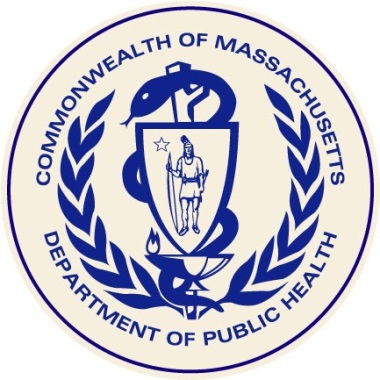 